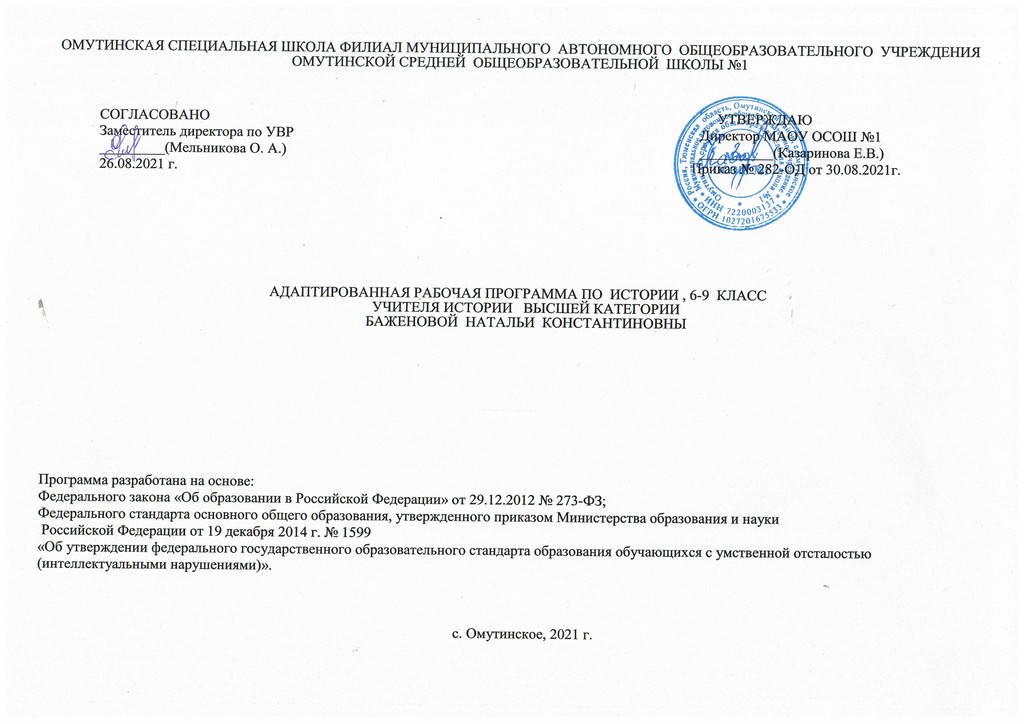 1. Планируемые  результаты освоения учебного предмета.1.Личностные результаты учащихся на уроках истории определяют следующие уровни:― овладение учащимися знаниями о выдающихся событиях и деятелях отечественной истории. ― формирование у учащихся представлений о жизни, быте, труде людей в различные исторические эпохи. ― формирование представлений о развитии российской культуры, ее выдающихся достижениях, памятниках. ― формирование представлений о постоянном развитии общества, связи прошлого и настоящего. ― усвоение учащимися терминов и понятий, знание которых необходимо для понимания хода развития истории. ― формирование интереса к истории как части общечеловеческой культуры, средству познания мира и самопознания. ― формирование у школьников умений применять исторические знания для осмысления сущности современных общественных явлений, в общении с другими людьми в современном поликультурном, полиэтническом и многоконфессиональном обществе. ― воспитание учащихся в духе патриотизма, уважения к своему Отечеству. ― воспитание гражданственности и толерантности. ― коррекция и развитие познавательных психических процессов. 2. Основные требования к знаниям и умениям учащихсяМинимальный уровень:знание некоторых дат важнейших событий отечественной истории; знание некоторых основных фактов исторических событий, явлений, процессов; знание имен некоторых наиболее известных исторических деятелей (князей, царей, политиков, полководцев, ученых, деятелей культуры); понимание значения основных терминов-понятий; установление по датам последовательности и длительности исторических событий, пользование «Лентой времени»; описание предметов, событий, исторических героев с опорой на наглядность, составление рассказов о них по вопросам учителя; нахождение и показ на исторической карте основных изучаемых объектов и событий; объяснение значения основных исторических понятий с помощью учителя.Достаточный уровень:знание хронологических рамок ключевых процессов, дат важнейших событий отечественной истории; знание некоторых основных исторических фактов, событий, явлений, процессов; их причины, участников, результаты и значение; составление рассказов об исторических событиях, формулировка выводов об их значении; знание мест совершения основных исторических событий; знание имен известных исторических деятелей (князей, царей, политиков, полководцев, ученых, деятелей культуры) и составление элементарной характеристики исторических героев; понимание «легенды» исторической карты и «чтение» исторической карты с опорой на ее «легенду»; знание основных терминов понятий и их определений; соотнесение года с веком, установление последовательности и длительности исторических событий; сравнение, анализ, обобщение исторических фактов; поиск информации в одном или нескольких источниках; установление и раскрытие причинно-следственных связей между историческими событиями и явлениями.2. СОДЕРЖАНИЕ УЧЕБНОГО ПРЕДМЕТАМир истории, 6 класс(2 часа в неделю, 68 часов)Раздел I. Имя, отчество, семья, родословная человека (9 часов)История имени. Как возникли имена. Значение имен. Полное и неполное имя. Понятие о тезках. Имена вымышленные и реальные. Знаменитые имена России (2—3 примера). История фамилии. Происхождение фамилий. Отчество в имени человека. Понятие о семье. Родственники близкие и дальние. Семейный альбом. Понятие о родословной. Понятия: поколение, предки, потомки. Даты жизни. Понятие о биографии. Твоя биография.Раздел II. Отчий дом. Наша Родина - Россия (11часов)Дом, в котором ты живешь. Где находится твой дом (регион, город, поселок, село). Кто и когда построил этот дом. Соседи. Толкование пословиц и поговорок о доме, семье, соседях. История улицы. Название улиц, их происхождение. Улица моего дома, моей школы. Местность, где мы живем (город, село). Название местности, происхождение названия. Край (область, республика), в котором мы живем, главный город края. Национальный состав. Основные занятия жителей края, города. Страна, в которой мы живем. Название страны. Столица. Население, национальный состав страны. Республика в составе РФ. Главный город страны. Понятие о государственных символах: Государственные герб, флаг, гимн. Руководство страны, республики. Понятие о большой и малой родине. Соседние государства. Другие страны мира (обзорно, с примерами). Планета, на которой мы живем. Земля, другие планеты Солнечной системы. Солнце. Луна.Раздел III. О том, что такое время и как его изучают (6 часов)Понятие о времени как о прошлом, настоящем и будущем. Понятия: вчера, сегодня, завтра. Приборы для отсчета времени. Понятия об астрономическом времени: солнечное время, лунное время. Времена года, месяцы, недели, сутки, части суток. История календаря. Меры времени. Новые сведения. Понятие об историческом времени: век (столетие), тысячелетие, историческая эпоха (общее представление), лента времени. Краткие исторические сведения о названии месяцев (римский календарь, русский земледельческий календарь). Понятия (ориентировка): давно, недавно, вчера — прошлое; сегодня, сейчас — настоящее; завтра, через день, через месяц, через год — будущее. Части века: начало века, середина века, конец века, граница двух веков (конец одного века и начало другого); текущий век, тысячелетие, основные события XX века (обзорно, с примерами). Новое тысячелетие (XXI век).Раздел IV. Что изучает наука история (6 часов)История — наука об изучении развития человеческого общества. Значение исторических знаний для людей, необходимость их изучения. Историческая память России (3—4 примера). Способы получения знаний о прошлом. Науки, помогающие добывать исторические сведения: археология, этнография, геральдика, нумизматика и др. (элементарные представления на конкретных примерах). Источники исторических знаний: письменные памятники материальной и духовной культуры (старинные книги, летописи, надписи и рисунки на скалах, в пещерах, археологические находки; памятники строительства, зодчества, архитектуры, устные источники (фольклор). Исторический музей, краеведческий музей. Понятие об историческом пространстве, исторической карте. Составляющие части исторической науки: история местности, история страны, история культуры, науки, религии.Раздел V. История Древнего Мира (8 часов)Человек — житель планеты Земля. Версии о появлении человека на Земле (научные, религиозные). Отличие человека от животного. Время появления человека прямоходящего. Внешний вид первобытных людей. Среда обитания. Человек умелый. Время появления. Его отличие от предков и от современного человека. Места обитания. Стадный образ жизни. Занятия. Древние орудия труда. Начало каменного века. Древнейшие люди. Время появления. Изменения во внешнем облике. Появление орудий труда, совершенствование занятий. Образ жизни. Охота, собирательство. Причины зарождения религиозных верований. Древний человек приходит на смену древнейшему. Время появления. Внешний вид. Зарождение речи. Места обитания. Кочевники. Первые сообщества. Изменение климата Земли. Наступление ледников. Смена образа жизни древних людей из-за климатических условий. Борьба за выживание. Способы охоты на диких животных. Изобретение лука. Приручение диких животных. Пища и одежда древнего человека, основные занятия, образ жизни. Время и место появления. Внешний вид. Образ жизни и основные занятия. Развитие орудий труда. Защита от опасностей. Конец ледникового периода и расселение человека разумного по миру. Влияние различных климатических условий на изменения во внешнем облике людей. Развитие земледелия, скотоводства. Появление новых орудий труда. Начало бронзового века. Оседлый образ жизни. Коллективы первых людей. Понятия о семье, общине, роде, племени.Раздел VI. История вещей. Занятия человека на земле (15часов)Источники огня в природе. Способы добычи огня древним человеком. Очаг. Причины сохранения огня древним человеком, культ огня. Использование огня для жизни: тепло, пища, защита от диких животных. Использование огня в производстве: изготовление посуды, орудий труда, выплавка металлов, производство пищи и др. Огонь в военном деле. Изобретение пороха, его последствия в истории войн. Огонь и энергия. Виды энергии: электрическая, тепловая, лазерная, атомная (общие представления). Изобретение электричества как новый этап в жизни людей. Современные способы получения большого количества энергии. Экологические последствия при получении тепловой энергии от сжигания полезных ископаемых: угля, торфа, газа, лесов. Роль энергетических ресурсов Земли для жизни всего человечества. Вода в природе. Значение воды в жизни человека. Охрана водных угодий. Причины поселения древнего человека на берегах рек, озер, морей. Рыболовство. Передвижение человека по воде. Судоходство, история мореплавания, открытие новых земель (общие представления). Вода и земледелие. Поливное земледелие, причины его возникновения. Роль поливного земледелия, его значение в истории человечества. Использование человеком воды для получения энергии: водяное колесо, гидроэлектростанция. Использование воды при добыче полезных ископаемых. Профессии людей, связанные с освоением энергии и водных ресурсов. Понятие о жилище. История появления жилища человека. Первые жилища: пещеры, шалаши, земляные укрытия. Сборно-разборные жилища, материалы, используемые для строительства жилья у разных народов в зависимости от климатических условий (чумы, яранги, вигвамы, юрты и др.). История совершенствования жилища. Материалы для строительства, используемые с глубокой древности до наших дней. Влияние климата и национальных традиций на строительство жилья и других зданий. Понятие об архитектурных памятниках в строительстве, их значение для изучения истории. Повторение. Уточнение представлений учащихся о мебели, о назначении, видах, материалах для ее изготовления. История появления первой мебели. Влияние исторических и национальных традиций на изготовление мебели (общие представления). Изучение мебельного производства в исторической науке. Изготовление мебели как искусство. Современная мебель. Профессии людей, связанные с изготовлением мебели. Повторение. Питание как главное условие жизни любого живого организма. Уточнение представлений о пище человека в разные периоды развития общества. Добывание пищи древним человеком как его борьба за выживание. Способы добывания: собирательство, бортничество, рыболовство, охота; земледелие (выращивание зерновых культур, огородничество, садоводство), скотоводство. Приручение животных человеком для улучшения питания и других хозяйственных нужд. История хлеба и хлебопечения. Способы хранения, накопления продуктов питания в связи с климатом, средой обитания, национально-культурными традициями. Влияние природных условий на традиции в питании разных народов как необходимое условие сохранения здоровья и жизни человека. Понятие о посуде и ее назначении. Материалы для изготовления посуды. История появления посуды. Глиняная посуда. Гончарное ремесло, изобретение гончарного круга, его значение для развития производства глиняной посуды. Народные традиции в изготовлении глиняной посуды (3—4 примера). Деревянная посуда. История появления и использования деревянной посуды, ее виды. Преимущества деревянной посуды для хранения продуктов, народные традиции в ее изготовлении (3—4 примера). Посуда из других материалов. История фарфора, история хрусталя; посуда из драгоценных металлов. Изготовление посуды как искусство. Профессии людей, связанные с изготовлением посуды. Посещение музея по темам «История посуды», «История мебели». Уточнение представлений об одежде и обуви, их функциях. Материалы для изготовления одежды и обуви. Различия в мужской и женской одежде. Пословицы и поговорки об одежде, о внешнем облике человека. Одежда как потребность защиты человеческого организма от неблагоприятных условий среды. Виды одежды древнего человека. Способы изготовления, материалы, инструменты. Совершенствование видов одежды в ходе развития земледелия и скотоводства, совершенствование инструментов для изготовления одежды. Влияние природных и климатических условий на изготовление одежды. Народные традиции в изготовлении одежды (2—3 примера). Изготовление одежды как искусство. Изменения в одежде и обуви в разные времена у разных народов. Образцы народной одежды (на примере региона). История появления обуви. Влияние климатических условий на возникновение разных видов обуви. Обувь в разные исторические времена: лапти, сапоги, туфли, сандалии и др. Профессии людей, связанные с изготовлением одежды и обуви. Посещение музея по теме раздела.Раздел VII. Человек и общество (13 часов)Первобытные люди. Содружество людей как способ выживания в трудных природных условиях. Зарождение традиций и религиозных верований у первобытных людей. Появление семьи. Представления древних людей об окружающем мире. Освоение человеком морей и океанов, открытие новых земель, изменение представлений о мире (общие представления). Причины зарождения религиозных верований. Язычество. Истоки возникновения мировых религий: буддизм, христианство, иудаизм, ислам. Взаимодействие науки и религии. Значение религий для духовной жизни человечества. Понятия о науке. Зарождение науки, важнейшие человеческие изобретения (2—3 примера). Направления в науке, астрономия, математика, география и др. Изменение среды и общества в ходе развития науки. Причины возникновения речи как главного средства для общения и коммуникации. Значение устного творчества для истории: сказания, легенды, песни, пословицы, поговорки. История возникновения письма. Виды письма: предметное письмо, клинопись, иероглифическое (образные примеры). История латинского и славянского алфавита. История книги и книгопечатания (общие представления). История воспитания и образования. Особенности воспитания в первобытном обществе. Сословия в обществе и содержание образования. История школы. Влияние образования на развитие науки, духовной и культурной среды человека. Понятие о культуре и человеке как носителе культуры. Понятия об общечеловеческих ценностях и культурных нормах. Культура материальная и духовная. Понятие о цивилизации. Искусство как особая сфера человеческой деятельности. Виды и направления искусства (общие представления). Выделение семьи. Родовая община. Племя. Условия для возникновения государства. Устройство государства. Аппарат власти. Право, суд, армия. Гражданин. Виды государств: монархия, диктатура, демократическая республика. Понятия о политике, гражданских свободах, государственных законах, демократии (доступно, на примерах). Экономика как показатель развития общества и государства. История денег, торговли. Понятие о богатом и бедном государстве. Войны. Причины возникновения войн. Войны религиозные, захватнические, освободительные. Исторические уроки войн.3. СОДЕРЖАНИЕ УЧЕБНОГО ПРЕДМЕТА-7кл       1. Введение-7чЧто такое история. Что изучает история Отечества. Вещественные, устные и письменные памятники истории. Наша Родина ―Россия. Наша страна на карте. Государственные символы России. Глава нашей страны. История края – часть истории России. Как изучается родословная людей. Моя родословная. Счет лет в истории. «Лента времени».2.Древняя Русь в VIII–Iполовине -XIIвека-12чДревняя Русь в VIII–I половине XII векаПоявление и расселение людей на территории России. Восточные славяне ― предки русских, украинцев и белорусов. Роды и племена восточных славян. Славянская семья и славянский поселок. Основные занятия, быт, обычаи и верования восточных славян. Взаимоотношения с соседними народами и государствами. Объединение восточных славян под властью Рюрика.    3.Киевская Русь-15чОбразование государства восточных славян - Киевской Руси. Формирование княжеской власти. Первые русские князья, их внутренняя и внешняя политика. Крещение Руси при князе Владимире Святославиче: причины и значение. Жизнь и быт людей. Древнерусские города, развитие ремесел и торговли. Политика Ярослава Мудрого и Владимира Мономаха.  Древнерусская культура.4.Распад Киевской Руси.- 9чРаздробленность Киевской Руси.Борьба с иноземными завоевателями (30-е гг. XII – XIII века)Причины распада единого государства Киевская Русь. Образование самостоятельных княжеств, особенности их социально-политического и культурного развития. Киевское княжество. Владимиро-Суздальское княжество. Господин Великий Новгород. Культура Руси в XII-XIII веках.5.Борьба Руси с иноземными завоевателями-9чМонгольские кочевые племена.Сражение на Калке. Нашествие монголов на Русь. Походы войск Чингисхана и хана Батыя.Героическая оборона русских городов. Значение противостояния Руси монгольскому завоеванию. Русь и Золотая Орда. Борьба населения русских земель против ордынского владычества.Отношения Новгорода с западными соседями. Борьба с рыцарями-крестоносцами. Князь Александр Ярославич. Невская битва. Ледовое побоище.6.Начало объединения русских земель-9чВозвышение Москвы при князе Данииле Александровиче. Московский князь Иван Калита и его политика. Расширение территории Московского княжества. Превращение Москвы в духовный центр русской земли.Князь Дмитрий Донской и Сергий Радонежский. Куликовская битва, ее значение.Объединение земель Северо-Восточной Руси вокруг Москвы. Князь Иван III.Освобождение от иноземного ига. Образование единого Русского государства и его значение.7.Повторение -7ч.  СОДЕРЖАНИЕ УЧЕБНОГО ПРЕДМЕТА-8клЕдиное Российское государство в XVI–XVII веках-23чРасширение государства Российского при Василии III. Русская православная церковь в Российском государстве. Первый русский царь Иван IV Грозный. Система государственного управления при Иване Грозном. Опричнина. Присоединение Поволжья, покорение Сибири. Быт простых и знатных людей.Москва ― столица Российского государства. Строительство Кремля при Иване Грозном. Развитие просвещения, книгопечатания, зодчества, живописи. Быт, нравы, обычаи.Царствование Бориса Годунова. Смутное время. Самозванцы. Ополчение К.Минина и Д.Пожарского. Освобождение Москвы. Начало царствования династии Романовых.Правление первых Романовых. Освоение Сибири и Дальнего Востока. Крепостные крестьяне. Крестьянское восстание под предводительством С. Разина. Церковный раскол. Внешняя политика России в XVII веке. Культура и быт России в XVII веке.Великие преобразования России в XVIII веке.- 22ч Начало царствования Петра I. Начало Северной войны. Строительство Петербурга. Полтавская битва.Победа русского флота. Окончание Северной войны. Петр I ― первый российский император.Личность Петра I Великого. Реформы государственного управления, губернская реформа. Экономические преобразования в стране. Дворцовые перевороты. Российская Академия наук и деятельность М.В. Ломоносова. Основание первого Российского университета и Академии художеств.Правление Екатерины II― просвещенный абсолютизм.«Золотой век дворянства». Положение крепостных крестьян. Восстание под предводительством Е. Пугачева и его значение.Русско-турецкие войны второй половины XVII века, их итоги.Русские изобретатели и умельцы, развитие исторической науки, литературы.Россия нашей страны в XIX веке.-23ч Россия в начале XIX века. Правление Павла I. Приход к власти Александра I. Отечественная война 1812 г. Народная память о войне 1812 г.Правление Александра I. Движение декабристов, создание тайных обществ в России. Восстание декабристов. Правление Николая I. Внешняя политика России. Крымская война 1853-1856 гг. «Золотой век» русской культуры первой половины XIX века. Развитие науки, техники, живописи, архитектуры, литературы, музыки. Выдающиеся деятели культуры (А.С.Пушкин, М.Ю.Лермонтов, М.И.Глинка,  К.И.Росси и др.).  Россия во второй половине XIX– начале XX века. Правление Александра II. Отмена крепостного права, его значение. Жизнь крестьян после отмены крепостного права.  Социально-экономическое развитие России. Убийство Александра II. Приход к власти Александра III. Развитие российской промышленности, формирование русской буржуазии. Положение и жизнь рабочих. Появление революционных кружков. Жизнь и быт русских купцов.Быт простых россиян в XIX веке. Наука и культура во второй половине XIX века.Великие имена: И.С.Тургенев, Л.Н.Толстой, В.И.Суриков, П.И.Чайковский и др.  СОДЕРЖАНИЕ УЧЕБНОГО ПРЕДМЕТА-9кл1.Россия в начале XX в.-10чПравление Николая II. Экономический кризис в начале XX в. Антиправительственные движения начала XX века: выступления рабочих и аграрное движение. Революционные события 1905—07 годов. Понятие революция. «Кровавое воскресенье» и восстание на броненосце «Потемкин». Созыв Государственной Думы. Формирование различных политических партий и движений: правые, центристы, левые Реформы П. А. Столыпина и их итоги. Русско-японская война. Падение Порт-Артура, гибель крейсера «Варяг». Героизм и самоотверженность русских солдат. Череда побед и поражений русской армии в ходе военных действий. Знаменитый прорыв генерала А. А. Брусилова. Экономическое положение в стране во время I Мировой войны.2.Россия в 1917 – 1920 годах. -11чОтречение царя от престола. Временное правительство и Советы народных депутатов. Захват власти большевиками в Петрограде. Низложение Временного правительства и захват Зимнего дворца. Провозглашение Советской власти. Первый руководитель Советского государства — В. И. Ленин. Первые декреты Советской власти. Отношение Советской власти к православной церкви, разрушение храмов, репрессии против священников и монахов. Уничтожение всей царской семьи.Гражданская война и интервенция «Белое» движение и его лидеры: А. И. Деникин, П. Н. Врангель, А. В. Колчак, Л. Г. Корнилов. «Красные». Создание Красной армии. Командиры Красной армии: М. Н. Тухачевский, М. В. Фрунзе, С. М. Буденный, В. И. Чапаев. Противостояние «красных» и «белых». Зеленые» и повстанческая крестьянская армия батьки Махно. Иностранная интервенция и ее последствия. Экономическая политика Советской власти. Упадок промышленного производства, продразверстка. Недовольство населения, голод, разруха, страдания людей.3.Советская Россия – СССР в 20 – 30-е годы XX века. 9чПереход Советской страны к нэпу. Образование СССР. Первая Конституция (Основной Закон) СССР. Положение народов Советской страны.Образование первых общественных организаций: пионерская, комсомольская, профсоюзы.Смерть первого главы Советского государства В. И. Ленина. Создание однопартийной системы власти. Сосредоточение всей полноты партийной и государственной власти в руках И. В. Сталина.Индустриализация, коллективизация и их результаты.Начало индустриализации. Коллективизация сельского хозяйства.Культ личности Сталина. Массовые репрессии. Новая Конституция страны 1936 г. Образование новых республик и включение их в состав Союза в период 20—40 годов. Наука и культура. Ликвидация массовой неграмотности. Великие научные открытия (И. П. Павлов, Сеченов, К. А. Тимирязев, Н. Е. Жуковский, К. Э. Циолковский, Н. И. Вавилов).4.СССР во Второй мировой и Великой отечественной войне 1941 – 1945 годов. -16чСоветская страна накануне суровых испытанийПриход фашистов к власти в Германии. Начало Второй Мировой войны.Великая Отечественная война Советского СоюзаНападение Германии на Советский Союз. Начало Великой Отечественной войны. Героическая оборона Брестской крепости. Роль Г. К. Жукова в войне. Битва под Москвой и ее историческое значение. Панфиловцы. Блокада Ленинграда и мужество ленинградцев. Партизанское движение. Героизм тружеников тыла. Города-герои России.Коренной перелом в ходе Великой Отечественной войны: Сталинградская битва. Битва на Курской дуге. Мужество и героизм советских солдат. Отступление немецких войск по всем фронтам.Создание антигитлеровской коалиции. Открытие второго фронта в Европе в конце войны. Разгром советской армией немецких войск на советской территории и на территории Европейских государств. Сражение за Берлин. Капитуляция Германии.Военные действия США против Японии в 1945 г. Атомная бомбардировка Хиросимы и Нагасаки. Вступление СССР в войну с Японией. Капитуляция Японии. Конец второй Мировой войны.5.Советский Союз в 1945 - 1991 годах.-13чТрудности послевоенной жизни страны. Восстановление разрушенных городов, возрождение мирных отраслей промышленности.Смерть И. В. Сталина. Приход к власти Н. С. Хрущева. Осуждение культа личности и первые реабилитации репрессированных. Освоение космоса и полет первого человека. Юрий Гагарин. Международный фестиваль молодежи в Москве.Экономическая и социальная политика Л. И. Брежнева. Освоение целины. Война в Афганистане.. XVII Олимпийские Игры в Москве. Ухудшение материального положения населения и морального климата в стране.Правозащитники (А. Д. Сахаров, А. И. Солженицын, С. Ковалев).Борьба за власть после смерти Л. И. Брежнева. Приход к власти М. С. Горбачева. Реформы Горбачева в политической, социальной и экономической сферах. Вывод войск из Афганистана и Германии. Перестройка государственного управления и реформы в экономике.Обострение межнациональных отношений в стране. Распад СССР. Суверенная Россия. Первый президент России — Б. Н. Ельцин.6.Новая Россия в 1991 – 2003 годах.-9ч.Принятие новой Конституции России и избрание Государственной Думы. Экономические реформы. Жизнь и быт людей в новых экономических и политических условиях. Война в Чечне.Президентские выборы 2000 г. Второй президент России — В. В. Путин. Его экономическая и политическая деятельность.Литература и искусство во второй половине XX века. Современное состояние науки, культуры и образования в стране.3. Тематическое планирование Мир истории 6классТЕМАТИЧЕСКОЕ ПЛАНИРОВАНИЕ по истории Отечества 7 КЛАССТЕМАТИЧЕСКОЕ ПЛАНИРОВАНИЕ истории Отечества 8 КЛАССТЕМАТИЧЕСКОЕ ПЛАНИРОВАНИЕ по истории России 9 КЛАСС№Тема ЧасыМодуль-«Школьный музей»;-«Экскурсии,   экспедиции, походы»;«Профориентация».«Школьный урок» «Организация предметно-эстетической среды».Глава 1. Имя, отечество, семья, родословная человека-  9чГлава 1. Имя, отечество, семья, родословная человека-  9ч1-2.Введение «Почему надо изучать историю». История имени23-4.Отчество и фамилия человека25.Семья16-7.Биография28Поколения людей19.Повторительно-обобщающий урок по теме «Имя, отчество, семья, родословная человека»1Глава 2. Отчий дом. Наша Родина – Россия.  -11чГлава 2. Отчий дом. Наша Родина – Россия.  -11чГлава 2. Отчий дом. Наша Родина – Россия.  -11чГлава 2. Отчий дом. Наша Родина – Россия.  -11ч10О доме. Что такое дом. Какие бываю дома.111Названия городов и улиц112Родник «Двенадцать ключей»113Истоки114.Наша Родина – Россия115Как устроено государство116Герб, флаг, гимн России117Москва – столица России118Тест по темам «Имя, отчество, семья, родословная человека», «Отчий дом. Наша Родина – Россия»119Мы жители планеты Земля120Повторительно-обобщающий урок по теме «Отчий дом. Наша Родина – Россия»1Глава 3. О том, что такое время и как его изучают.-6ч.Глава 3. О том, что такое время и как его изучают.-6ч.Глава 3. О том, что такое время и как его изучают.-6ч.Глава 3. О том, что такое время и как его изучают.-6ч.21Что такое время122История календаря123Русский земледельческий календарь124.Счёт лет  в истории125.Историческое время126.Повторительно-обобщающий урок по теме «О том, что такое время и как его изучают»1Глава 4. Что изучает наука история.  -6чГлава 4. Что изучает наука история.  -6ч27.Что такое история128.Какие науки помогают истории129.Как работают археологи130.Исторические памятники131Историческая карта132.Тест по темам «О том, что такое время и как его изучают», «Что изучает наука история»1Глава 5. История Древнего мира.- 8чГлава 5. История Древнего мира.- 8чГлава 5. История Древнего мира.- 8чГлава 5. История Древнего мира.- 8ч33.Земля и космос134.От кого произошёл человек135.Человек умелый136.Следующее поколение людей каменного века137.Наступление ледников138.Как жили древние охотники, кочевники и собиратели139.Новые занятия людей140.Повторительно-обобщающий урок по теме «История Древнего мира»1Глава 6. История вещей. Занятия человека на земле.- 15ч.Глава 6. История вещей. Занятия человека на земле.- 15ч.Глава 6. История вещей. Занятия человека на земле.- 15ч.Глава 6. История вещей. Занятия человека на земле.- 15ч.41.Огонь в жизни древнего человека142.Огонь, глина, гончар143.Огонь открывает новую эпоху в жизни людей144.Вода, её назначение в жизни человека145.Вода и земледелие146.Вода как источник энергии147.Какие дома строили древние люди148.Как появилась мебель149.Как появилась каша и хлеб150.История об обыкновенной картошке151.О керамике, фарфоре и деревянной посуде152.История появления одежды153.Одежда и положение человека в обществе154.Как люди украшали себя155.Повторительно-обобщающий урок по теме «История вещей. Занятия человека на Земле»1Глава 7. Человек и общество. 13ч.Глава 7. Человек и общество. 13ч.Глава 7. Человек и общество. 13ч.Глава 7. Человек и общество. 13ч.56.О далёких предках-славянах и родовом строе157.О далёких предках-славянах и родовом строе158.Как люди понимали мир природы в древности159.Современные религии, как они появились. 160.Искусство и культура161.Искусство и культура162.Письмо и первые книги163.Письмо и первые книги164От изобретения колеса – к новым открытиям165.Человечество стремиться к миру166-67Повторительно-обобщающий урок по теме «Человек и общество»268.Тест по теме «Человек и общество»1№Тема урокаЧасыМодульМодульМодуль-«Школьный музей»;-«Экскурсии,   экспедиции, походы»;«Профориентация».«Школьный урок» ; «Организация предметно-эстетической среды».-«Школьный музей»;-«Экскурсии,   экспедиции, походы»;«Профориентация».«Школьный урок» ; «Организация предметно-эстетической среды».-«Школьный музей»;-«Экскурсии,   экспедиции, походы»;«Профориентация».«Школьный урок» ; «Организация предметно-эстетической среды».Раздел 1. Введение в историю-7ч.Раздел 1. Введение в историю-7ч.Раздел 1. Введение в историю-7ч.Раздел 1. Введение в историю-7ч.Раздел 1. Введение в историю-7ч.Раздел 1. Введение в историю-7ч.1История – наука о прошлом12Исторические памятники13Наша Родина – Россия. Символы России.14Моя родословная15Счет лет в истории16Историческая карта17Повторительно – обобщающий урок по теме: «Введение в историю».1Раздел 2. История нашей страны древнейшего периода-15ч.Раздел 2. История нашей страны древнейшего периода-15ч.Раздел 2. История нашей страны древнейшего периода-15ч.Раздел 2. История нашей страны древнейшего периода-15ч.Раздел 2. История нашей страны древнейшего периода-15ч.Раздел 2. История нашей страны древнейшего периода-15ч.8Восточные славяне – предки русских, украинцев и белорусов19-10Роды и племена восточных славян и их старейшины., Славянская семья.211-12       Славянский поселок.213-14 Занятия восточных славян. 215-16Ремесла восточных славян.217Обычаи восточных славян118Верования восточных славян119Соседи восточных славян120Славянские воины и богатыри121Объединение восточных славян под властью Рюрика122Повторительно – обобщающий урок: «История нашей страны древнейшего периода».1Раздел 3. Киевская Русь-15чРаздел 3. Киевская Русь-15чРаздел 3. Киевская Русь-15чРаздел 3. Киевская Русь-15чРаздел 3. Киевская Русь-15чРаздел 3. Киевская Русь-15ч23Образование государства восточных славян – Киевской Руси1124Русские князья: Игорь, Олег, Святослав. Княгиня Ольга11125Укрепление власти князя11126Оборона Руси от врагов11127Крещение Руси при князе Владимире. (районный Храм)11128Былины – источник знаний о Киевской Руси. Былинные богатыри.11129Культура и искусство Древней Руси.11130Княжеское и дворянское подворье11131Жизнь и быт людей в Киевской Руси. Свободные люди Древней Руси.11132Правление Ярослава Мудрого.11133Образование и грамотность на Руси.11134Летописи и летописцы.11135Киевский князь Владимир Мономах11136Рост и укрепление древнерусских городов.11137Повторительно – обобщаюший урок по теме «Киевская Русь».111Раздел 4. Распад Киевской Руси – 9ч.Раздел 4. Распад Киевской Руси – 9ч.Раздел 4. Распад Киевской Руси – 9ч.Раздел 4. Распад Киевской Руси – 9ч.Раздел 4. Распад Киевской Руси – 9ч.Раздел 4. Распад Киевской Руси – 9ч.38Причины распада Киевской Руси.11139Образование 15 самостоятельных княжеств.11140Киевское княжество в XII веке.11141Владимиро – Суздальское княжество. Основатель Москвы князь Юрий Долгорукий.11142Господин Великий Новгород. 11143Торговля и ремесла новгородской земли.11144Новгородское вече.11145Русская культура в XII – XIII веках. Берестяные грамоты.11146Повторительно – обобщающий урок по теме: «Распад Киевской Руси».111Раздел 5. Борьба с иноземными завоевателями-  9ч.Раздел 5. Борьба с иноземными завоевателями-  9ч.Раздел 5. Борьба с иноземными завоевателями-  9ч.Раздел 5. Борьба с иноземными завоевателями-  9ч.Раздел 5. Борьба с иноземными завоевателями-  9ч.Раздел 5. Борьба с иноземными завоевателями-  9ч.47Монголо – татары. Жизнь и быт.11148Нашествие монголо – татар на Русь.11149Героическая борьба русских людей против монголо – татар.11150Русь под монголо – татарским игом.11151Рыцари –крестоносцы.                                                                                                                                              11152Александр Невский и его новгородская дружина11153Невская битва11154Ледовое побоище.11155Повторительно – обобщающий урок по теме: «Борьба Руси с иноземными завоевателями».111Раздел 6. Начало объединения русских земель-9ч.Раздел 6. Начало объединения русских земель-9ч.Раздел 6. Начало объединения русских земель-9ч.Раздел 6. Начало объединения русских земель-9ч.Раздел 6. Начало объединения русских земель-9ч.Раздел 6. Начало объединения русских земель-9ч.56Возвышение Москвы. 11157Московский князь Иван Калита; его успехи.11158 Возрождение сельского и городского хозяйства на Руси.11159Московско – Владимирская Русь при Дмитрии Донском. 11160Сергий Радонежский. Противостояние Орде.11161Битва на Куликовом поле.11162Значение Куликовской битвы для русского народа.11163Иван III. Освобождение от иноземного ига.11164Укрепление Московского государства.111Повторение. – 4чПовторение. – 4чПовторение. – 4чПовторение. – 4чПовторение. – 4чПовторение. – 4ч65Повторительно – обобщающий урок  по теме: «Начало объединения русских земель»11166Урок обобщения  «Россия 8-14в.»11167Контрольная работа за год.11168Заключительный урок: «Экскурсия в музей»111№Наименование раздела, темыЧасыМодуль-«Школьный музей»;-«Экскурсии,   экспедиции, походы»;«Профориентация».«Школьный урок» ; «Организация предметно-эстетической среды».Тема 1. Единая Россия (конец XV – начало XVII в.) – .23чТема 1. Единая Россия (конец XV – начало XVII в.) – .23чТема 1. Единая Россия (конец XV – начало XVII в.) – .23чТема 1. Единая Россия (конец XV – начало XVII в.) – .23ч1.Вводный урок.12.Иван III Великий – глава единого государства Российского.13.Расширение государства Российского при Василии III.14.Русская православная церковь в Российском государстве.15.-6Первый русский царь Иван IV        Грозный.27.Опричнина Ивана Грозного.18Присоединение к Российскому государству Поволжья.19Покорение Сибири.110Быт простых и знатных людей.111-12Москва – столица Российского государства.213Путешествие Афанасия Никитина в Индию. «Хождение за три моря».114Великий иконописец Андрей Рублев.115Первопечатник Иван Федоров и первое издание книг в России.116Правление Бориса Годунова.117Смутное время.118Семибоярщина. Освобождение страны от иноземных захватчиков.119Начало правления династии Романовых.120.Крепостные крестьяне. Крестьянская война под предводительством Степана Разина.221.Раскол в Русской православной церкви.122Освоение Сибири и Дальнего Востока.123.Контрольная работа по теме: «Единая Россия (конец XV – начало XVII в.)»1Тема 2. Великие преобразования России в XVIII веке.-22ч.Тема 2. Великие преобразования России в XVIII веке.-22ч.Тема 2. Великие преобразования России в XVIII веке.-22ч.Тема 2. Великие преобразования России в XVIII веке.-22ч.24-25Начало правления Петра I.226Начало Северной войны и строительство Санкт – Петербурга.127Полтавская битва.128Победа Русского флота. Окончание Северной войны.129Обучение дворянских детей130Петр I – первый российский император.131Преобразования Петра I.132.Эпоха дворцовых переворотов.133Российская академия наук и деятельность великого Ломоносова.134Основание в Москве первого Российского университета и Академии художеств.135.Правление Екатерины II.136Золотой век дворянства.137Положение крепостных крестьян.138Восстание под предводительством Емельяна Пугачева.139-40Русско – турецкие войны второй половины XVIII века.241Знаменитый полководец Александр Суворов.142Русские изобретатели и умельцы.143Развитие литературы и искусства в XVIII веке.144Быт и нравы русских людей в XVIII веке.145Контрольная работа  по теме «Великие преобразования России в XVIII веке»1Тема 3. История нашей страны в XIX веке.-23чТема 3. История нашей страны в XIX веке.-23чТема 3. История нашей страны в XIX веке.-23чТема 3. История нашей страны в XIX веке.-23ч46Россия в начале XIX века.147.Начало Отечественной войны 1812 года.148Бородинская битва.149Оставление Москвы.150Народная война против армии Наполеона.151.Отступление и гибель французской армии.152Правление Александра I.153Создание тайных обществ в России.154Восстание декабристов.155.Император Николай I.156.Золотой век русской культуры.157Великий русский поэт Александр Сергеевич Пушкин.158Развитие науки и географические открытия в первой половине XIX в.159Крымская война 1853 – 1856 гг.160Отмена крепостного права.161Реформы Александра II.162Правление Александра III.163Развитие российской промышленности.164Появление революционных кружков в России.165Наука и культура во второй половине XIX в.166Жизнь и быт русских купцов.  Быт простых россиян в XIX веке.167Повторение по теме.168Контрольная работа по теме «История нашей страны в XIX веке»    1№Наименование раздела, темыЧасыМодуль-«Школьный музей»;-«Экскурсии,   экспедиции, походы»;«Профориентация».«Школьный урок» ; «Организация предметно-эстетической среды».Тема 1. Россия в начале XX века.-10ч.Тема 1. Россия в начале XX века.-10ч.Тема 1. Россия в начале XX века.-10ч.Тема 1. Россия в начале XX века.-10ч.1.Вводный урок.12.Начало правления Николая II.13.Русско – японская война 1904 – 1905 гг.14.Первая русская революция.15.Появление первых политических партий в России.16.Реформы государственного управления.17.Реформы П.А.Столыпина.18.Серебряный век русской культуры.19.Россия в Первой мировой войне.110.Контрольная работа по теме: «Россия в начале XX века».1Тема 2. Россия в 1917 – 1920 годах.- 11ч.Тема 2. Россия в 1917 – 1920 годах.- 11ч.Тема 2. Россия в 1917 – 1920 годах.- 11ч.Тема 2. Россия в 1917 – 1920 годах.- 11ч.11.Февральская революция . 112Отречение царя от престола.113.Захват власти большевиками в Петрограде.114Установление советской власти.116Начало Гражданской войны и интервенции. Создание Белой и Красной армий.117.Борьба между красными и белыми.118Крестьянская война против «белых» и «красных».119Экономическая политика Советской власти.120Жизнь и быт лдей в годы рыволюций.121Контрольная работа по теме «Россия в 1917 – 1920 годах».1Тема 3. СССР в 20 – 30-е годы XX века.-9ч.Тема 3. СССР в 20 – 30-е годы XX века.-9ч.Тема 3. СССР в 20 – 30-е годы XX века.-9ч.Тема 3. СССР в 20 – 30-е годы XX века.-9ч.22Новая экономическая политика.123Образование СССР.124Изменения в системе государственного управления. Культ личности И.В.Сталина.125Индустриализация в СССР.126Коллективизации крестьянских хозяйств.127Новая Конституция страны 1936 г.128Развитие науки и культуры в СССР в 20 – 30-е годы XX века.129Жизнь и быт советских людей в 20 – 30-е гг. XX века.130Контрольная работа  по теме: «СССР в 20 – 30-е гг. XX века».1Тема 4. СССР во Второй мировой и Великой Отечественной войне 1941 – 1945 годов.-16ч.Тема 4. СССР во Второй мировой и Великой Отечественной войне 1941 – 1945 годов.-16ч.Тема 4. СССР во Второй мировой и Великой Отечественной войне 1941 – 1945 годов.-16ч.Тема 4. СССР во Второй мировой и Великой Отечественной войне 1941 – 1945 годов.-16ч.31.СССР накануне Второй мировойвойны.132.Советский союз в начале Второй мировой войны.133Начало Великой Отечественной войны.134Битва за Москву.135.«Все для фронта! Все для победы!»136Блокада Ленинграда.137Маршал Жуков.138Сталинградская битва.139Борьба советских людей на оккупированной территории.140Битва на Курской дуге.141-42Героизм тружеников тыла.243Тюменская область в годы  ВО войны.144Окончание Великой Отечественной войны.145Вступление СССР в войну с Японией. Окончание Второй мировой войны.146.Контрольная работа по теме: «СССР в годы Второй мировой и Великой Отечественной войны 1941 – 1945 гг.»1Тема 5. Советский Союз в 1945 – 1991 годах.-13чТема 5. Советский Союз в 1945 – 1991 годах.-13чТема 5. Советский Союз в 1945 – 1991 годах.-13чТема 5. Советский Союз в 1945 – 1991 годах.-13ч47Возрождение страны после войны.148Внешняя политика СССР и борьба за власть после смерти Сталина.149Реформы Н.С. Хрущева.150Достижения в науке и технике в 50 – 60-е годы.151Освоение космоса.152Хрущевская «оттепель».153Экономика и политика в эпоху «застоя».154Внешняя политика Советского Союза в 70-е годы. Афганская война.155Советская культура и интеллигенция в годы «застоя».156Жизнь и быт советских людей в 70 – 80-е гг. XX века.157Реформы М.С. Горбачева.158Распад СССР.159Повторительно – обобщающий урок по теме: «Советский Союз в 1945 – 1991 годах».1Тема 6. Новая Россия в 1991 – 2013 годах.-9чТема 6. Новая Россия в 1991 – 2013 годах.-9чТема 6. Новая Россия в 1991 – 2013 годах.-9чТема 6. Новая Россия в 1991 – 2013 годах.-9ч60Экономические реформы Б.Н.Ельцина.161Реформы государственного управления.162Развитие науки и культуры в 90-е годы XX века.163Продолжение реформ в России.164Россия в современном мире.165Русская православная церковь.166Итоговое обобщение и повторение.167Итоговое обобщение и повторение.168Контрольная работа по теме: «Новая Россия в 1991 – 2013 годах».1